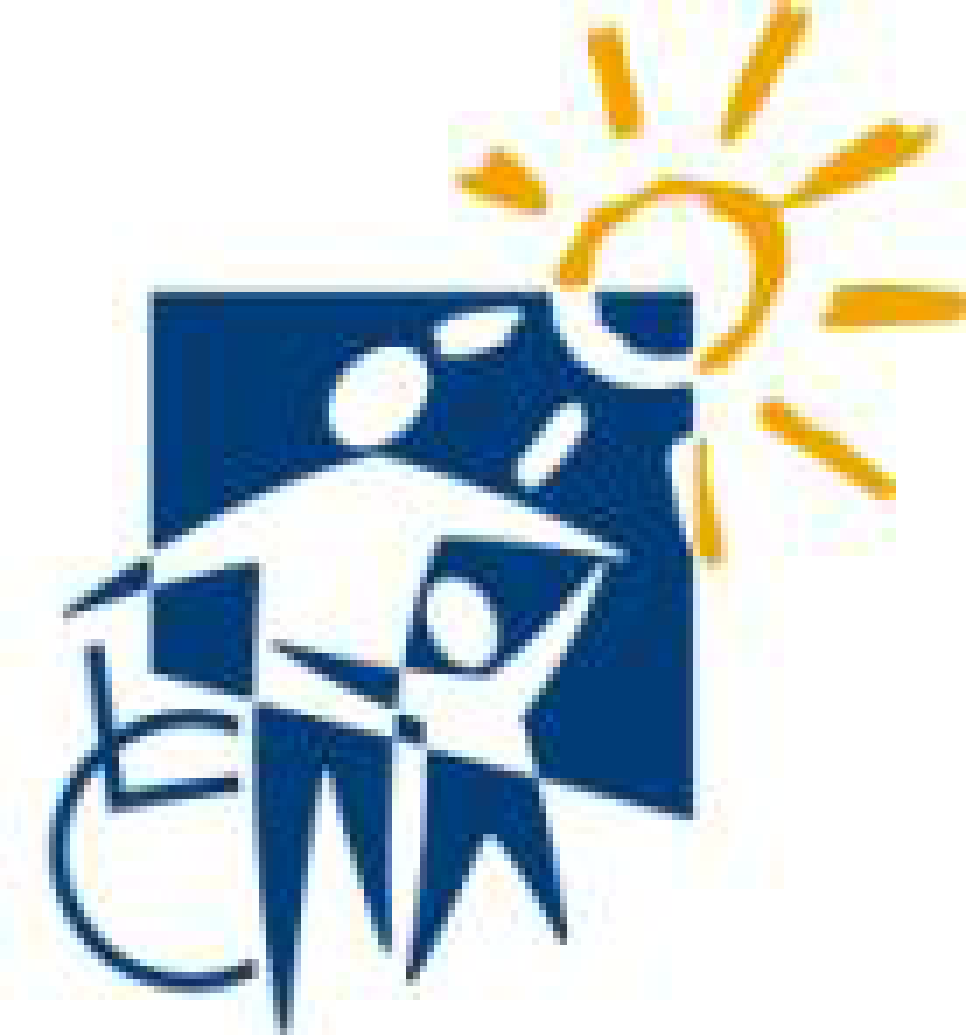 
PROGRAM WYCHOWAWCZO - PROFILAKTYCZNYOŚRODKA SZKOLNO-WYCHOWAWCZEGO W WĄGROWCUROK SZKOLNY 2023/2024PODSTAWA PRAWNA PROGRAMU WYCHOWAWCZO-PROFILAKTYCZNEGOUstawa z 14 grudnia 2016 r. Prawo Oświatowe (Dz. U. z 2021r. poz. 1082)Rozporządzenie Ministra Edukacji Narodowej z 18 sierpnia 2015r. w sprawie zakresu i form prowadzenia w szkołach i placówkach systemu oświaty działalności wychowawczej, edukacyjnej, informacyjnej i profilaktycznej w celu przeciwdziałania narkomanii (Dz. U. 2020 poz. 1449).Rozporządzenie Ministra Edukacji Narodowej z 14 lutego 2017r. w sprawie podstawy programowej wychowania przedszkolnego oraz podstawy programowej kształcenia ogólnego dla szkoły podstawowej, w tym dla uczniów z niepełnosprawnością intelektualną w stopniu umiarkowanym lub znacznym, kształcenia ogólnego dla branżowej szkoły I stopnia, kształcenia ogólnego dla szkoły specjalnej przysposabiającej do pracy oraz kształcenia ogólnego dla szkoły policealnej (Dz. U. z 2017r. poz. 356 z późniejszymi zmianami).Rozporządzenie Ministra Edukacji Narodowej z 28 lutego 2019r. w sprawie szczegółowej organizacji publicznych szkół i publicznych przedszkoli (Dz. U. z 2019r. poz. 502) Wybrane założenia programu wychowawczo - profilaktycznego Ośrodka:Szkoła prowadzi systematyczną działalność wychowawczą, edukacyjną, informacyjną i profilaktyczną wśród uczniów, wychowanków, ich rodziców lub opiekunów prawnych oraz nauczycieli, wychowawców i innych pracowników szkoły w celu przeciwdziałania zachowaniom problemowym, w tym narkomanii.Działania te polegają na prowadzeniu działań z zakresu promocji zdrowia oraz wspomaganiu ucznia w jego rozwoju, ukierunkowanym na osiągniecie jego dojrzałości w 4 sferach: fizycznej - ukierunkowanej na zdobycie przez ucznia/wychowanka wiedzy i umiejętności pozwalających na prowadzenie zdrowego stylu życia oraz podejmowania zachowań prozdrowotnych; psychicznej - ukierunkowanej na zbudowanie równowagi i harmonii psychicznej, ukształtowanie postaw sprzyjających wzmacnianiu zdrowia własnego                         i innych ludzi, kształtowanie środowiska sprzyjającego rozwojowi zdrowia, osiągnięcie właściwego stosunku do świata, poczucia siły, chęci do życia                                       i witalności;społecznej - ukierunkowanej na kształtowanie postawy otwartości w życiu społecznym, opartej na umiejętności samodzielnej analizy wzorów i norm społecznych oraz ćwiczeniu umiejętności wypełniania ról społecznych;aksjologicznej - ukierunkowanej na zdobycie konstruktywnego i stabilnego systemu wartości, w tym docenienie znaczenia zdrowia oraz poczucia sensu istnienia.Działalność wychowawczo-profilaktyczna obejmuje:Współpracę z rodzicami lub opiekunami uczniów i wychowanków w celu budowania postawy prozdrowotnej i zdrowego stylu życia.Kształtowanie hierarchii systemu wartości, w którym zdrowie należy do jednych z najważniejszych wartości w życiu.Wzmacnianie wśród uczniów i wychowanków więzi ze szkołą lub placówką oraz społecznością lokalną.Kształtowanie przyjaznego klimatu w placówce, budowanie prawidłowych relacji rówieśniczych oraz relacji uczniów i nauczycieli, wychowanków                                    i wychowawców, a także nauczycieli, wychowawców i rodziców lub opiekunów, w tym wzmacnianie więzi z rówieśnikami oraz nauczycielami i wychowawcami.Doskonalenie umiejętności nauczycieli i wychowawców w zakresie budowania podmiotowych relacji z uczniami, wychowankami oraz ich rodzicami lub opiekunami oraz warsztatowej pracy z grupą uczniów lub wychowanków.Wzmacnianie kompetencji wychowawczych nauczycieli i wychowawców oraz rodziców lub opiekunów.W przypadku profilaktyki uniwersalnej - wspieranie wszystkich uczniów i wychowanków w prawidłowym rozwoju i zdrowym stylu życia oraz podejmowanie działań, których celem jest ograniczanie zachowań ryzykownych niezależnie od poziomu ryzyka używania przez nich środków odurzających i substancji psychoaktywnych.W przypadku profilaktyki selektywnej - wspieranie uczniów i wychowanków, którzy ze względu na swoją sytuację rodzinną, środowiskową lub uwarunkowania biologiczne są w wyższym stopniu narażeni na rozwój zachowań ryzykownych.W przypadku profilaktyki wskazującej - wspieranie uczniów i wychowanków, u których rozpoznano wczesne objawy używania środków odurzających                        i substancji psychoaktywnych, lub występowania innych zachowań ryzykownych, które nie zostały zdiagnozowane jako zaburzenia lub choroby wymagające leczenia.CELE PROGRAMU WYCHOWAWCZO-PROFILAKTYCZNEGOCEL GŁÓWNY PROGRAMU:Program Profilaktyczno - Wychowawczy Ośrodka jest programem, którego podmiotem jest całe środowisko ucznia/wychowanka. Punktem wyjścia planowanych działań zarówno wychowawczych jak i profilaktycznych jest uchronienie ucznia/wychowanka przed zagrożeniami pojawiającymi się w kolejnych etapach jego rozwoju.CELE SZCZEGÓŁOWE PROGRAMU: Zapobieganie wypadkom i urazom w życiu codziennym, zasady udzielania pierwszej pomocy.Promowanie zdrowego stylu życia poprzez edukację żywieniową i aktywność fizyczną.Zapobieganie uzależnieniom i zagrożeniom z Internetu.Kształtowanie prawidłowych relacji uczeń/wychowanek-nauczyciel, uczeń/wychowanek-uczeń/wychowanek, uczeń/wychowanek-osoby drugie. Kształtowanie prawidłowych relacji społecznych poprzez wzbogacanie wiedzy i świadomości seksualnej.Kształtowanie umiejętności podejmowania właściwych wyborów i ponoszenia ich konsekwencji.Kształtowanie realnej wizji postrzegania siebie.Kształtowanie umiejętności rozwiązywania problemów i radzenia sobie ze stresem.Rozwijanie postaw akceptowanych społecznie.Zapobieganie przejawom niedostosowania społecznego.Rozwijanie umiejętności w zakresie odpowiedzialności finansowej.Organizacja czasu wolnego.Integracja środowiska szkolnego i grupowego.Rozwijanie aktywności społecznej.Rozwijanie i doskonalenie samodzielności samorządności, zaradności w planowaniu i organizowaniu życia.Tworzenie klimatu sprzyjającego wszechstronnemu rozwojowi wychowanka.Wzmacnianie bezpieczeństwa i rozwijanie kultury osobistej w środowisku.Rozwijanie współpracy z rodzicami.Rozwijanie zainteresowań uczniów/wychowanków.PLAN REALIZACJI ZADAŃ PROGRAMUZapobieganie wypadkom i urazom w życiu codziennym, zasady udzielania pierwszej pomocyPromowanie zdrowego stylu życia poprzez edukację żywieniową i aktywność fizycznąZapobieganie uzależnieniom i zagrożeniom z Internetu4. Kształtowanie prawidłowych relacji uczeń/wychowanek-nauczyciel, uczeń/wychowanek-uczeń/wychowanek, uczeń/wychowanek-osoby drugie 5. Kształtowanie prawidłowych relacji społecznych poprzez wzbogacanie wiedzy i świadomości seksualnej6. Kształtowanie umiejętności podejmowania właściwych wyborów i ponoszenia ich konsekwencji7. Kształtowanie realnej wizji postrzegania siebie8. Kształtowanie umiejętności rozwiązywania problemów i radzenia sobie ze stresem9. Rozwijanie postaw akceptowanych społecznie 10. Zapobieganie przejawom niedostosowania społecznego11. Rozwijanie umiejętności w zakresie odpowiedzialności finansowej12. Organizacja czasu wolnego13. Integracja środowiska szkolnego i grupowego 14 .Rozwijanie aktywności społecznej15.  Rozwijanie i doskonalenie samodzielności samorządności, zaradności w planowaniu i organizowaniu życia16.  Tworzenie klimatu sprzyjającego wszechstronnemu rozwojowi ucznia/wychowanka17. Wzmacnianie bezpieczeństwa i rozwijanie kultury osobistej w środowisku18. Rozwijanie współpracy z rodzicami   19. Rozwijanie zainteresowań uczniów/wychowankówProgram Wychowawczo – Profilaktyczny został pozytywnie zaopiniowany przez Radę Rodziców i zatwierdzony przez Radę Pedagogiczną dnia        września  2023 roku               ZADANIAFORMY REALIZACJIOCZEKIWANE EFEKTYZapoznanie uczniów/wychowanków z Regulaminem Ośrodka oraz Regulaminem Internatu. Zapoznanie się uczniów/wychowanków z topografią Ośrodka, poznanie zasad bezpiecznego poruszania się po terenie placówki.Wdrażanie do poznania i przestrzegania znaków drogowych.Zapoznanie uczniów/wychowanków z zasadami bezpiecznego poruszania się podczas indywidualnych i grupowych wyjść poza placówkę.Kształtowanie umiejętności zachowania ostrożności w kontaktach z nieznajomymi.Zapoznanie uczniów/wychowanków z numerami alarmowymi .Wdrażanie umiejętności udzielania pierwszej pomocy. Ćwiczenie ewakuacji Ośrodka w razie zagrożenia.Przeczytanie, analiza, uświadamianie wychowankom praw i obowiązków wynikających z regulaminu Ośrodka/ Internatu. Na godzinach do dyspozycji wychowawcy, na zajęciach w grypach wychowawczych.Oprowadzenie wychowanków po Ośrodku. Zwrócenie uwagi na miejsca, gdzie należy zachować szczególna ostrożność. Zapoznanie z miejscem zbiórki do ewakuacji. Na godzinach do dyspozycji wychowawcy klasy, zajęciach technicznych,  na zajęciach w grupach wychowawczych.Praktyczne działanie, prezentacje i filmy zaznajamiające wychowanków ze znakami drogowymi. Wyczulenie na istotę i ważność ich przestrzegania. Na zajęciach technicznych, w klasach 1-3, na godzinach do dyspozycji wychowawcy, na zajęcia w grupach wychowawczych.Pogadanki, spotkania z Policją, wyjścia do kina, na wycieczki. Nauka bezpiecznego poruszania się po chodniku i przechodzeniu przez jezdnię w praktyce podczas spacerów.Pogadanki, filmy na godzinach do dyspozycji dla wychowawcy klasy, informatyce, grupach wychowawczych.Pogadanki, scenki. Na zajęciach do dyspozycji wychowawcy klasy, na lekcjach EDB, na zajęciach w grupach wychowawczych oraz edukacji społecznej.Ćwiczenia, scenki, filmy, prezentacje. Na zajęciach EDB.Ćwiczenia ewakuacyjne – cała szkoła, Internat, dodatkowo na zajęciach EDB, zajęciach technicznych.Uczeń/wychowankowie znają regulamin Ośrodka i stosują się do niego.Uczeń/wychowanek zna Teren Ośrodka. Wie jak zachowywać się na terenie Ośrodka. Zna miejsce zbiórki do ewakuacji.Uczeń/wychowanek zna znaki drogowe i sygnalizację świetlną stosuje, przestrzega ich w praktyce. Uczeń/wychowanek wie jak bezpiecznie poruszać się poza placówką.Uczeń/wychowanek wie jak zachować się w kontakcie z nieznajomymi w życiu realnym i Internecie.Uczniowie/wychowankowie znają numery telefonów alarmowych, ogólne zasady telefonicznego wzywania pomocy.Uczeń/wychowanek zna schemat postępowania podczas udzielania pierwszej pomocy przedmedycznej. Uczeń/wychowanek wie jak istotna jest sprawna ewakuacja szkoły w przypadku zagrożenia np. wybuchem bombowym, pożarem, rozszczelnieniem gazu.ZADANIAFORMY REALIZACJIOCZEKIWANE EFEKTYZapoznanie uczniów/wychowanków  z zasadami zdrowego odżywiania.Praktyczna nauka przygotowania zdrowych posiłkówUświadomienie  uczniom/wychowankom korzyści wynikających z troski o własne zdrowie – higiena osobista.Promowanie zdrowego stylu życia poprzez uprawianie sportu.Prezentacje na temat zdrowego odżywiania:piramida żywieniarozkład posiłków w ciągu dniahigiena przygotowywania i spożywania posiłkówspożycie energii z podstawowych składników odżywczychdzienne zalecenia żywieniowezasady zdrowego żywieniazajęcia kulinarne (wykorzystanie wyposażenia kuchni zakupionego w ramach programu „Laboratorium przyszłości”Pogadanki, filmy wideo, konkursy promujące zdrowy styl życiaZajęcia (taneczno-ruchowe) i zawody sportowe Uczeń/wychowanek rozumie znaczenie zdrowego stylu życia:zna  zasady zdrowego odżywianiastosuje zasady zdrowego odżywianiauczestniczy w zajęciach kulinarnychuczestniczy w zajęciach sportowychuczeń/wychowanek rozumie znaczenie zdrowego stylu życiazna  zasad zdrowego żywieniapotrafi utworzyć prawidłowy jadłospiszna podstawowe składniki odżywcze i funkcje jaką pełnią w organizmie wie jakie choroby wynikają z zaburzeń odżywiania zna choroby wynikające z braku higienyzna czynniki powodujące próchnicę zębówwie jak prawidłowo dbać o swoje ciało zna i stosuje właściwą technikę mycia zębówwie jak aktywność fizyczna wpływa na zdrowie człowiekazna korzyści zdrowotne wynikające z życia bez nałogówZADANIAFORMY REALIZACJIOCZEKIWANE EFEKTYZapoznanie uczniów/wychowanków i utrwalenie treści związanych z problematyką uzależnień.Uświadamianie uczniom/wychowankom niebezpieczeństwa związanego z zażywaniem używek (nikotyny, alkoholu, narkotyków, substancji psychoaktywnych)Uświadomienie konsekwencji związanych z uzależnieniami.Podnoszenie  świadomości zagrożeń płynących z użytkowania portali społecznościowych.Kształtowanie świadomości odpowiedzialności prawnej związanej z użytkowaniem Internetu.Cyberprzemoc - kształtowanie świadomości zagrożenia, umiejętności jego rozpoznawania i sposobów radzenia sobie z nim.Przeprowadzenie: zajęć edukacyjnych, wychowawczych,pogadanek na temat szkodliwości używek, zagrożeń związanych z użytkowaniem Internetu, wskazywanie osób i instytucji niosących pomoc w tym zakresiePrzygotowanie gazetki (ulotki, plakaty) w celu zwiększenia świadomości wychowanków o niebezpieczeństwach związanych z uzależnieniami.Filmy, spotkania tematyczne ze specjalistami, spektakle teatralne, konkursy, apele.Zajęcia grupowe rozwijające kompetencje interpersonalne, społeczne, emocjonalne i komunikacyjne uczniów.Pogadanki, lekcje informatyki, zajęcia rozwijające komunikowanie się.Uczeń/wychowanek zna rodzaje uzależnień oraz konsekwencje z nich wynikające Ma informacje o placówkach niosących pomoc w zwalczaniu uzależnieńPosiada umiejętność odmawiania osobom, które częstują używkami:- umie w zdecydowany sposób odmówić przyjmowania i korzystania z używek,- potrafi uzasadnić, dlaczego nie chce korzystać z używek;- prezentuje postawę ograniczonego zaufania do osób nieznajomych.Uczeń/wychowanek potrafi  w bezpieczny sposób korzystać z portali społecznościowych, ma świadomości zagrożeń płynących z ich użytkowania.Uczeń/wychowanek ma świadomość odpowiedzialności prawnej związanej z użytkowaniem Internetu.ZADANIAFORMY REALIZACJIOCZEKIWANE EFEKTYKształtowanie prawidłowej komunikacji interpersonalnej.Kształtowanie poczucia empatii i wrażliwości na drugiego człowieka.Wyrabianie nawyku pomocy koleżeńskiej.Wyrabianie nawyków kultury osobistej. Zapoznanie dzieci z zasadami określającymi właściwe zachowanie w klasie i w szkole (zapoznanie z prawami i obowiązkami ucznia, co wolno, czego nie wolno robić).Rozwijanie u uczniów postawy szacunku dla każdego człowieka oraz promowanie współpracy w grupie.Warsztaty interpersonalne oraz zajęcia integracyjne w grupie.Udział w imprezach organizowanych w Ośrodku i poza nim.	Pogadanki na lekcjach i zajęciach wychowawczych oraz na zajęciach „Wychowanie do życia w rodzinie”.      Pogadanki, scenki,  pokazy (filmy)  Redagowanie wspólnie z uczniami/wychowankami kontraktów prawidłowego zachowania się w klasie, szkole, internacie.Zajęcia praktyczne realizowane w sytuacjach dnia codziennego.  Scenki sytuacyjne, inscenizacje, gry dydaktyczne, zajęcia, zadania grupowe.  Teatr profilaktyczny. Udział uczniów/wychowanków w konkursach o tematyce wychowawczo- profilaktycznej.Kierowanie uczniów/wychowanków do specjalistów w celu poprawy ich funkcjonowania. Uczeń/wychowanek nawiązuje prawidłowe relacje.Potrafi sam inicjować kontakty z innymiUczeń/wychowanek wychodzi z pomocą drugiemu człowiekowi.Uczeń/wychowanek używa zwrotów grzecznościowych.Uczeń/wychowanek zna  i stosuje zasady właściwego zachowania się w szkole i poza nią.Uczeń/wychowanek potrafi współdziałać w grupie.ZADANIAFORMY REALIZACJIOCZEKIWANE EFEKTYWzbogacenie wiedzy i świadomości uczniów/wychowanków na temat organizmu ludzkiego, zachodzących w nim zmian oraz akceptacji własnej płciowości, seksualności i podejmowanych w tym kontekście ról społecznych. Wzbogacenie wiedzy i świadomości uczniów/wychowanków na temat dojrzewania, przemian zachodzących w organizmie i psychice oraz w sferze relacji społecznych młodego człowieka. Wykształcenie u uczniów/wychowanków umiejętności obrony własnej intymności i nietykalności seksualnej.  Warsztaty, filmy, ilustracje, porady i konsultacje ze specjalistami.Pogadanki na lekcjach przyrody, biologii, funkcjonowania osobistego i społecznego oraz zajęciach wychowawczych, na zajęciach „Wprowadzenie do życia w rodzinie.Spotkania indywidualne/grupowe dla rodziców.Uczeń/wychowanek ma adekwatną do wieku wiedzę na temat seksualności człowieka.Potrafi panować nad swoimi zachowaniami związanymi z popędem seksualnym.Potrafi radzić sobie z problemami wieku młodzieńczego.Potrafi korzystać z systemu poradnictwa dla dzieci i młodzieży Uczeń/wychowanek nawiązuje prawidłowe relacje rówieśnicze.ZADANIAFORMY REALIZACJIOCZEKIWANE EFEKTYKształtowanie umiejętności podejmowania świadomych i odpowiedzialnych decyzji.Kształtowanie umiejętności poszukiwania różnych rozwiązań.Kształtowanie umiejętności szukania i korzystania z pomocy u osób drugich.Kształtowanie umiejętności kontaktowania się z ludźmi. Wyrabianie umiejętności współpracy w grupie. Warsztaty umiejętności poszukiwania potrzebnych informacji.Pogadanki, zajęcia grupowe.DramaDobra organizacja i rzetelna realizacja lekcji przedmiotowych. Przydzielanie uczniom funkcji w klasie. Przydzielanie wychowankom funkcji w grupie wychowawczejPrezentacja różnego rodzaju zachowań wobec ludzi (uległe, asertywne, agresywne) w ramach profilaktyki na godzinach wychowawczych.Organizowanie zajęć metodą pracy w grupie.Współdziałanie z samorządem uczniowskim.Uczeń/wychowanek potrafi dokonywać właściwych wyborów, poszukuje alternatywnych rozwiązań i jest świadom konsekwencji swoich działań.Uczeń/wychowanek potrafi być asertywny.Uczeń/wychowanek potrafi współpracować w grupie.ZADANIAFORMY REALIZACJIOCZEKIWANE EFEKTYWspomaganie procesu akceptacji własnej osoby.Praca nad budowaniem poczucia własnej wartości.Poznawanie przez wychowanków własnych możliwości i ograniczeń wynikających z niepełnosprawności.Budowanie realnej wizji siebie jako osoby niepełnosprawnej w dorosłym życiu.Podnoszenie samooceny poprzez prezentację własnych umiejętności, zainteresowań społeczności lokalnej.Stwarzanie warunków sprzyjających kształtowaniu się oraz osiąganiu realnych planów życiowych uczniów.Kształtowanie u uczniów dojrzałości do wyboru właściwej decyzji edukacyjnej lub zawodowej, która jest elementem dojrzałości społecznej.Spotkania z aktywnymi zawodowo i społecznie osobami niepełnosprawnymi.Spotkania z byłymi uczniami/wychowankami.Wyjścia usamodzielniająceRozmowy indywidualneUdział w konkursach recytatorskich, plastycznych, teatralnych,  muzycznych, zawodach sportowych.Rozwijanie zainteresowań poprzez udział w dodatkowych zajęciach: turystycznych, filmowych, teatralnych, kulinarnych, sportowych, itp.Wyrabianie umiejętności kluczowych – doskonalenia się, poszukiwania wiedzy i jej stosowania, komunikowania się, kierowania własnymi emocjami.Realizacja zajęć z doradztwa zawodowego przez doradcę zawodowego kl. VII, VIII oraz orientacji zawodowej przez wychowawców, nauczycieli oraz specjalistów.Uczeń/wychowanek ma świadomość swojej niepełnosprawności i ograniczeń z niej wynikających.Ma poczucie własnej wartości.Uczeń/wychowanek akceptuje swoją niepełnosprawność.Uczeń/wychowanek dostrzega swoje mocne strony.Uczeń/wychowanek poszukuje i rozwija swoje zainteresowania.Uczeń/wychowanek ma świadomość konieczności racjonalnego planowania własnej przyszłości.Uczeń/wychowanek potrafi korzystać z różnych źródeł informacji.ZADANIAFORMY REALIZACJIOCZEKIWANE EFEKTYRozwijanie umiejętności rozwiązywania problemów. Rozwijanie umiejętności radzenia sobie ze stresem i form jego rozładowania.Rozpoznawanie własnych emocji, sposobów ich wyrażania i panowania nad nimiZajęcia sportowe, muzykoterapia, arteterapia jako sposób rozładowania negatywnych emocji.Warsztaty i zajęcia z psychologiem, pedagogiem, wychowawcą klasy .Uczeń/wychowanek zna i próbuje stosować zasady konstruktywnego rozwiązywania problemówPoszukuje alternatywnych rozwiązań, Zna sposoby radzenia sobie ze stresem i stara się panować nad swoimi emocjamiZADANIAFORMY REALIZACJIOCZEKIWANE EFEKTYRozwijanie umiejętności właściwego zachowania się w miejscach publicznych.        Rozwijanie umiejętności przestrzegania norm, zasad i reguł ogólnie akceptowanych społecznie.Wyrabianie  umiejętności współpracy w grupie, kształtowanie postawy otwartości w życiu społecznym.Kształtowanie postaw interpersonalnychWyjścia poza teren placówki, wizyty w ośrodkach kultury(muzeum, kino, biblioteka) oraz innych np. urzędy, sklepy, udział w pokazach multimedialnych itp.Pogadanki, scenki, filmy Organizowanie spotkań integracyjnych oraz imprez integracyjnych sprzyjających kultywowaniu tradycji i obrzędowości. Stwarzanie sytuacji edukacyjno-wychowawczych dających uczniom/wychowankom możliwość do wdrażania określonych ról społecznych.Uczeń/wychowanek potrafi właściwie i kulturalnie zachować się w różnych sytuacjach społecznych.Zna i przestrzega podstawowe normy zachowania.Zna demokratyczne formy współżycia w grupie, angażuje  się  osobiście w życie szkoły (występuje  publicznie), docenia wysiłek  kolegów, docenia pracę nauczycieli i pracowników szkoły, zna,  szanuje oraz pielęgnuje zwyczaje i tradycje.Poprawa relacji interpersonalnych i klimatu społecznego w Ośrodku.ZADANIAFORMY REALIZACJIOCZEKIWANE EFEKTYZapoznanie uczniów/wychowanków ze szkodliwością spożywania alkoholu i zażywania środków odurzających.Zapobieganie zachowaniom agresywnym wśród uczniów/wychowanków.Uświadamianie uczniom/wychowankom oraz ich opiekunom skutków wagarowania i ich konsekwencji prawnych.Walka z wulgaryzmami w słowniku potocznymKształtowanie odpowiedniego reagowania i zachowania uczniów/wychowanków na wyłudzanie.Zapobieganie kradzieżom, wymuszeniom, niszczeniu mienia, aktom wandalizmu poprzez kształtowanie nawyku zabezpieczenia wartościowych rzeczy osobistych.Uświadomienie uczniom/wychowankom konsekwencji prawnych związanych z kradzieżami i wymuszeniami.Projekcja filmów ukazujących negatywne skutki picia alkoholu i zażywania środków psychoaktywnych w kontekście wchodzenia w konflikty z prawem.Ograniczenie na terenie Ośrodka dostępności oglądania programów telewizyjnych, gier komputerowych kultywujących agresję i stosowanie przemocy. Wskazywanie korzyści płynących z poprawnych stosunków koleżeńskich.Propagowanie kulturalnego zachowania się.Konsekwentne reagowanie na wszelkiego rodzaju przejawy agresji i przemocy wśród dzieci i młodzieży.Organizowanie zajęć sportowych.Gromadzenie i wzmacnianie zachowań pożądanych społecznie (zgodnych z normami społecznymi).Organizowanie zajęć mających na celu rozładowanie napięcia emocjonalnego.Rozpoznanie przyczyn opuszczania zajęć lekcyjnych – sondaż diagnostyczny. Przekazywanie na bieżąco rodzicom informacji dotyczących niewłaściwego zachowania dziecka w szkole oraz przypadków jego wagarowania.Każdorazowe podejmowanie i rozwiązywanie problematyki kradzieży, niszczenia mienia.Spotkania z inspektorem do spraw nieletnich KPP.Pogadanki z udziałem pedagoga.Uczeń/wychowanek zna konsekwencje prawne związane z kradzieżami i wymuszeniami.Wie jak zabezpieczyć swoje wartościowe przedmioty.Uczeń/wychowanek wie, że większość problemów można i trzeba rozwiązywać na drodze konstruktywnego dialogu.Zmniejszenie przejawów agresji uczniów na terenie szkoły/ośrodka.Zmniejszenie liczby nieobecności nieusprawiedliwionych.Podniesienie kultury języka uczniów.ZADANIAFORMY REALIZACJIOCZEKIWANE EFEKTYKształtowanie umiejętności posługiwania się pieniędzmi.Doskonalenie umiejętności planowania wydatków z uwzględnieniem zdolności kredytowej.Uświadomienie wychowankom konieczności spłaty zadłużeńPromowanie oszczędzania, odkładania środków finansowych na wybrane celeUczenie posługiwania się pieniędzmi.Samodzielne wyjścia po zakupy.Planowanie listy zakupów i potrzebnych środków finansowych do ich realizacji.Warsztaty z przedstawicielami banku. Uczeń/wychowanek potrafi umiejętnie dysponować pieniędzmi. Uczeń/wychowanek wie jak zaplanować zakupy.Uczeń/wychowanek potrafi samodzielnie zrobić zakupy i zapłacić za nie.Uczeń/wychowanek rozumie konieczność spłaty długów.Uczeń/wychowanek rozumie pojęcie spłaty kredytowej. Uczeń/wychowanek podejmuje próby oszczędzania/odkładania środków finansowych.ZADANIAFORMY REALIZACJIOCZEKIWANE EFEKTYKształtowanie umiejętności organizacji wolnego czasu.Angażowanie uczniów/wychowanków w zajęcia postrzegane jako pozytywne z punktu widzenia społecznego i właściwie oddziaływujące na fizyczny i psychiczny rozwój wychowanków. Kształtowanie świadomości potrzeby aktywnego spędzania czasu wolnego.Rozwijanie i wspieranie rozwoju zainteresowań.Samodzielne planowanie wyjść poza teren ośrodka w czasie wolnym, lekcje i zajęcia wychowawcze, funkcjonowanie osobiste i społeczne.Lekcje i zajęcia wychowawcze, lekcje przedmiotowe, prowadzenie pozalekcyjnych form rozwijających różnorodne zainteresowania uczniów/wychowanków zgodne z ich możliwościami.Wirtualne zwiedzanie ciekawych miejsc.Kontakt ze światem kultury (muzea, filharmonia, kino,  teatr).Organizowanie/udział w różnych wydarzeniach kulturalnych.Uczeń/wychowanek potrafi zaplanować swój wolny czas.Uczeń/wychowanek angażuje się i uczestniczy w różnego rodzaju zajęciach, ma świadomość potrzeby aktywnego spędzania czasu wolnego.ZADANIAFORMY REALIZACJIOCZEKIWANE EFEKTY1.Integracja środowiska szkolnego i grupowego.Uroczyste rozpoczęcie i zakończenie roku szkolnego.Tematyczne obchody okolicznościowe zgodne z kalendarzem szkolnym.Przyjęcie nowych wychowanków w poczet społeczności Ośrodka.   Organizowanie konkursów, imprez szkolnych, pozaszkolnych oraz branie udziału w zawodach sportowych, przedmiotowych.Wyjazdy  uczniów/wychowanków organizowane wspólnie przez szkołę i klasę.Opieka nad nowymi uczniami/wychowankami - wdrażanie do funkcjonowania w szkole, internacie oraz integracja ze społecznością Ośrodka.Przygotowanie uczniów/wychowanków do podejmowania własnych inicjatyw oraz pracy zespołowej podczas imprez  i uroczystości.Wzbogacanie życia szkolnego i kulturalnego.Zna, obchodzi i szanuje tradycje.Angażuje się w życie klasy, grupy i szkoły.ZADANIAFORMY REALIZACJIOCZEKIWANE EFEKTYWyszukiwanie i uczestnictwo w akcjach charytatywnych na miarę możliwości wychowanków.Włączanie młodzieży w aktywny proces przygotowania i planowania wyjazdów do kina, teatru, filharmonii, biblioteki, muzeum oraz wycieczek.Uczestniczenie w przedsięwzięciach kulturalnych, edukacyjnych i sportowych.Organizowanie spotkań z ciekawymi ludźmi.Wolontariat - prowadzenie przez uczniów/wychowanków pod opieką nauczycieli inicjatyw związanych z pracą wolontariuszyUdział w bieżących akcjach charytatywnych.Planowanie i organizacja wyjazdów i wycieczek.Udział w seansach filmowych, spektaklach teatralnych, muzycznych, w lekcjach bibliotecznych i multimedialnych oraz akcjach promujących czytelnictwo.Współpraca z instytucjami kultury, nauki  i sportu. Udział uczniów/wychowanków w uroczystościach, imprezach organizowanych przez instytucje kultury i nauki, sportu. Udział w spotkaniach z ciekawymi ludźmi.Udział w akcjach promujących wolontariat wśród uczniów/wychowanków.Uczeń/wychowanek potrafi współpracować  z innymi wychowankami i wspólnie podejmować inicjatywy i przedsięwzięcia w zakresie działań charytatywnych i akcji związanych         z  wolontariatem.Uczeń/wychowanek angażuje się w życie kulturalne i społeczne społeczności szkolnej i lokalnej.ZADANIAFORMY REALIZACJIOCZEKIWANE EFEKTYProwadzenie warsztatów i zajęć  budujących kompetencje społeczne  młodzieży - w zakresie radzenia  sobie  z przeciwnościami 
i problemami, budowania poczucia własnej wartości, rozwijania cech przedsiębiorczych, poradnictwa zawodowego.Pokonywanie barier architektonicznych. Przygotowanie i prowadzenie konkursów przez Samorząd Uczniowski w Ośrodku.Aktywne uczestnictwo uczniów/wychowanków w wyborach i pracach Samorządu Uczniowskiego Ośrodka.Udział w imprezach, akcjach oraz zajęciach dla osób  niepełnosprawnych. Zajęcia z pedagogiem, psychologiem, wychowawcami, doradcą zawodowym.PogadankiFilmyDramaPraca w grupachZabawy integracyjneDoskonalenie umiejętności poruszania się w przestrzeni miejskiej, wiejskiej. Ćwiczenie umiejętności korzystania z różnych środków transportu.Organizowanie przez Samorząd Uczniowski konkursów w szkole i w internacie.Realizacja przez uczniów/wychowanków Ośrodka  Planu Pracy Samorządu Uczniowskiego pod opieką nauczyciela - opiekuna Samorządu Uczniowskiego.Przygotowanie i udział uczniów/wychowanków w imprezach, akcjach, zajęciach szkolnych i pozaszkolnych.Uczeń/wychowanek zdobywa i rozwija  kompetencje społeczne.Uczeń/wychowanek współpracuje w grupie.Uczeń/wychowanek postrzega siebie jako osobę posiadającą  poczucie własnej wartości.Uczeń/wychowanek sprawnie pokonuje bariery architektoniczne.Uczeń/wychowanek umiejętnie korzysta z różnych środków transportu.Uczeń/wychowanek włącza się w przygotowanie konkursów.Uczeń/wychowanek bierze udział w konkursach. Uczeń/wychowanek zna demokratyczne formy współżycia w grupie.Uczeń/wychowanek potrafi dokonywać odpowiednich wyborów. Uczeń/wychowanek angażuje się w działania podejmowane przez Samorząd Uczniowski.Uczeń/wychowanek uczestniczy w imprezach, akcjach, zajęciach szkolnych  i pozaszkolnych.ZADANIAFORMY REALIZACJIOCZEKIWANE EFEKTYDiagnoza  uczniów/wychowanków indywidualnie i w grupach  wychowawczych/zespołach klasowych.Pomoc w przezwyciężaniu kryzysów wychowanków poprzez kontakt 
z wychowawcą,  terapeutami, psychologiem, pedagogiem, wicedyrektorem.Propagowanie aktywnych form wypoczynku poprzez udział w wycieczkach, zajęciach sportowych, kulturalnych.Promocja i nagradzanie osiągnięć uczniów/wychowanków.Wzmacnianie pozytywnych postaw i zachowań. Poszukiwanie i promowanie zainteresowań 
i pasji wychowanków.Edukacyjne wspieranie wychowanków przygotowujących się do egzaminu ósmoklasisty oraz konkursów związanych z tematyką przedmiotową.Realizacja projektu „Laboratorium przyszłości”Przygotowanie i przeprowadzenie przez wychowawców grup wychowawczych/ wychowawców klas, innych nauczycieli: obserwacji zachowań, analizy dokumentów, ankiet, testów.Tworzenie/aktualizacja i ewaluacja WOPFU i IPET- ów dla uczniów/wychowanków.Spotkania i rozmowy wychowawcze w sytuacjach kryzysowych z: wychowawcą,  pedagogiem, psychologiem, wicedyrektorem szkoły. Realizacja zajęć z pomocy psychologiczno-pedagogicznej.Planowanie i organizacja wyjazdów i wycieczek.Udział w zawodach sportowych w różnych dyscyplinach i na różnych szczeblach. Udział w seansach filmowych, spektaklach teatralnych i muzycznych.Stosowanie różnych form nagradzania uczniów/wychowanków za ich osiągnięcia dokonywane przez nauczycieli, wychowawców, dyrektora szkoły. Przyznawanie stypendiów dla najlepszych uczniów, pisemne i ustne pochwały wychowawcy i dyrektora. Organizacja i udział uczniów w różnego rodzaju kołach zainteresowań, występy uczniów na apelach i uroczystościach szkolnych i konkursach pozaszkolnych.Przygotowania i egzaminy próbne przed egzaminem ósmoklasisty, pomoc w wyrównywaniu braków, zajęcia dydaktyczno – wyrównawcze, rewalidacyjne oraz rozwijające zainteresowania uczniów.Realizacja zajęć edukacyjnych z wykorzystaniem pomocy zakupionych w ramach projektu „Laboratoria przyszłości”Głębsze poznanie ucznia/wychowanka.Większa efektywność pomocy pedagogicznej i psychologicznej udzielanej uczniowi/wychowankowi poprzez dostosowanie  zajęć rewalidacyjnych, specjalistycznych 
i dydaktyczno - wyrównawczych lub poprzez udział w kołach zainteresowań.Zminimalizowanie sytuacji kryzysowych 
u uczniów/ wychowanków. Poczucie bycia zrozumianym, wysłuchanym i uzyskanie pomocy oraz rady. Ochrona i wzmacnianie zdrowia psychicznego dzieci i młodzieży.Uczeń/wychowanek angażuje się w życie kulturalne i społeczne społeczności szkolnej i lokalnej.Podwyższenie poczucia własnej wartości, bycia docenionym i zmotywowanym pozytywnie do dalszej pracy oraz osiąganie lepszych wyników i sukcesów przez uczniów/wychowanków.Kształtowanie i rozwijanie swoich pasji 
i zainteresowań poprzez udział w konkursach i  kołach zainteresowań w szkole.Wyrównanie braków, lepsze przygotowanie do egzaminów, zminimalizowanie stresu związanego z egzaminami, psychiczne 
i edukacyjne poczucie gotowości do egzaminu ósmoklasisty.Nabywanie przez uczniów umiejętności posługiwania się sprzętem elektronicznym i kuchennym.ZADANIAFORMY REALIZACJIOCZEKIWANE EFEKTYEdukacja zdrowotna:Spotkania z Policją na temat aktów łamania prawa (kradzież, wymuszenia, pobicia). Pogadanki na temat bezpieczeństwa i właściwego reagowania na obecność osób obcych na terenie Ośrodka.Zajęcia dotyczące pierwszej pomocy.Ćwiczenie prawidłowej bezpiecznej obsługi  pralki, posługiwania się   odkurzaczem i innymi sprzętami AGD i RTV.Bezpieczeństwo w kuchni.Zwracanie uwagi na posługiwanie się poprawną polszczyzną w życiu codziennym oraz kulturę osobistą.Wykorzystywanie mediów do zdobywania wiedzy i rozwijania zainteresowań uczniów/wychowanków, zachęcanie do poszukiwania pasji, rozwijania zainteresowań.Rozbudzanie zainteresowań mających na celu poszerzanie wiedzy na temat sytuacji politycznej, społecznej, gospodarczej w Polsce i na świecie.Przeprowadzanie zajęć o tematyce patriotycznej oraz tolerancji dla innych kultur i tradycji.Zapewnienie bezpieczeństwa osobistego, a także ochrony zdrowia psychicznego i fizycznego. Kształtowanie odpowiedzialności wychowanka za bezpieczeństwo swoje oraz innych.13. Nauka bezpieczeństwa w ruchu drogowym Spotkania z pielęgniarką , rozmowy, pogadanki, zajęcia z edukacji zdrowotnej dotyczące zdrowia, higieny ciała i włosów, zdrowego odżywania się, problemów młodzieży związanych z dojrzewaniem, pogadanki dotyczące uzależnień i profilaktyki z tym związanej.Omawianie przez nauczycieli, pedagoga, psychologa zagadnień związanych z chorobami zakaźnymi,  sezonowymi, przenoszonymi drogą kropelkową (grypa, COVID-19). Pogadanki z uczniami o podstawowych zasadach higieny, rozwijanie umiejętności prawidłowego mycia rąk oraz zasłaniania twarzy podczas kichania, kaszlu. Zapoznanie, przypomnienie uczniom i rodzicom  „Regulaminem bezpieczeństwa w Specjalnym Ośrodku Szkolno-Wychowawczym w Wągrowcu na czas epidemii COVID-19”Edukacja rodziców w zakresie profilaktyki chorób.Przeprowadzenie zajęć z uczniami dotyczących szczepienia dzieci i młodzieży. (zebrania wychowawców z rodzicami, zebranie dyrektora z rodzicami, rozmowy indywidualne).Spotkania z Policją lub wyjścia do Komendy Policji -  w klasach młodszych związane z poznaniem zawodu policjanta oraz bezpieczeństwa na drodze. W klasach starszych pogadanki dotyczące aktów łamania prawa i konsekwencji z tym związanych. Zajęcia z pedagogiem oraz na lekcjach wychowawczych z wychowawcami klas - pogadanki i filmy edukacyjne dotyczące bezpieczeństwa własnego, właściwe zachowania wobec osób obcych w szkole, ośrodku i w domu oraz na ulicy.Zajęcia z udzielania pierwszej pomocy osobie poszkodowanej - realizacja szkolenia uczniów szkoły podstawowej (ogólnopolski program Fundacji WOŚP "Ratujemy i uczymy ratować").Realizacja tematyki na zajęciach z techniki, funkcjonowania osobistego i społecznego oraz w Szkole Przysposabiającej do Pracy. Realizacja na zajęciach z techniki, funkcjonowania osobistego i społecznego oraz w Szkole Przysposabiającej do Pracy. Zadanie realizowane w trakcie bieżącej pracy z uczniem/wychowankiem.Prezentowanie filmów edukacyjnych, społecznych, przyrodniczych, programów telewizyjnych i radiowych oraz wykorzystanie prasy i  Internetu jako źródło wiedzy i rozwijanie zainteresowań i pasji u uczniów/wychowanków.Pogadanki na lekcjach historii, wiedzy o społeczeństwie oraz zachęcanie do oglądania codziennych informacji w telewizji, które dotyczą aktualnych sytuacji w kraju i na świecie.Realizowanie zajęć o tematyce patriotycznej, poszanowanie i kultywowanie tradycji oraz nauka tolerancji dla innych kultur na zajęciach języka polskiego, historii, wiedzy o społeczeństwie, lekcjach języka angielskiego i lekcjach wychowawczych, a także apelach okolicznościowych związanych ze świętami narodowymi.Realizacja tematyki na zajęciach wychowania fizycznego, zajęciach z psychologiem i pedagogiem szkolnym, lekcjach wychowawczych i z edukacji społecznej i zdrowotnej.Realizowanie tematyki w trakcie bieżącej pracy z uczniem/wychowankiem, zapoznanie uczniów/wychowanków z regulaminami Ośrodka.Organizowanie zajęć przygotowujących do uzyskania karty rowerowej podczas innych zajęć na przykład podczas zajęć Z wychowawcą na WF,  przyrodzie.  Powołanie w szkole nauczyciela koordynatora wychowania komunikacyjnego, osoba taka będzie planować i nadzorować cały proces edukacji komunikacyjnej i współpracować w środowisku lokalnym. Większa świadomość uczniów/wychowanków na temat zdrowia, higieny, problemów z używkami oraz znajomość działań profilaktycznych.Świadomość uczniów i rodziców dotycząca sposobu przenoszenia i zarażania się chorobami zakaźnymi, sposobów minimalizowania zarażenia się tymi chorobami poprzez odpowiednią higienę, utrzymywanie dystansu społecznego oraz zakładania masek w pomieszczeniach zamkniętychUświadomienie rodziców o możliwości zaszczepienia dziecka Większa świadomość /wychowanków na temat pracy policji oraz konsekwencji za akty łamania prawa.Uczeń/wychowanek potrafi zadbać o swoje bezpieczeństwo i właściwie reaguje na osoby obce w swoim najbliższym otoczeniu.Uczniowie/wychowankowie znają czynności, jakie trzeba podjąć podczas udzielania pierwszej pomocy.Uczniowie/wychowankowie znają numery alarmowe.Uczeń/wychowanek zna i przestrzega przepisy BHP i posiada umiejętność prawidłowej obsługi urządzeń AGD i RTV.Uczeń/ wychowanek potrafi kulturalnie zachować się w każdej sytuacji i miejscu, poprawnie i kulturalnie wypowiada się.Uczeń/wychowanek potrafi świadomie korzystać ze środków masowego przekazu zdobywając wiedzę i umiejętności oraz rozwijać swoje zainteresowania.Uczeń ma świadomość przynależności narodowej, kultywowania tradycji orz szanuje ludzi innych narodowości, wyznań czy kultur.Uczeń/ wychowanek ma świadomość bezpieczeństwa i ochrony swojego zdrowia fizycznego i psychicznego a także zdrowia swoich kolegów i koleżanek. Nie naraża siebie i innych na niebezpieczeństwo.Uczeń potrafi odpowiednio zachować się w nietypowych sytuacjach w ruchu drogowym.Uczeń zna podstawy oraz potrafi udzielić pierwszej pomocy przedmedycznej w ruchu drogowym. Uczeń zdobywa nowe umiejętności praktyczne. ZADANIAFORMY REALIZACJIOCZEKIWANE EFEKTY1.  Wypracowanie partnerskich relacji między Ośrodkiem a rodzicami  i/lub opiekunami prawnymi dziecka.Wspieranie wychowawczej funkcji i zadań rodziny.Motywowanie rodziców do aktywnego udziału w kontynuowaniu założeń programu wychowawczo-profilaktycznego w domu rodzinnym.Dostarczanie rodzicom podstawowej wiedzy psychologiczno – pedagogicznej na temat rozwoju dzieci.Wspólna z rodzicami analiza problemów związanych z funkcjonowaniem dziecka w ośrodku.Działalność informacyjna oraz pomoc w nawiązaniu kontaktu z instytucjami wspomagającymi rodzinę oraz działającymi na rzecz osób niepełnosprawnych.Budowanie kontaktów z rodzicami poprzez umożliwienie im udziału w zajęciach organizowanych przez Ośrodek: zawody, festyny, wycieczki i uroczystości szkolne. Wdrażanie rodziców w życie Ośrodka poprzez włączanie w organizację imprez ośrodkowych.Udział rodziców w życiu szkoły obejmujący sferę organizacyjną i opiekuńczo-wychowawczą.Angażowanie rodziców w życie klasy i internatu, wspólne organizowanie czasu wolnego, wspólne integracyjne spotkania z dziećmi i wychowawcą.Zapoznanie rodziców ze statutem szkoły, programem profilaktyczno-wychowawczym, prawami i obowiązkami ucznia, z obowiązującymi w szkole regulaminami, z systemem oceniania, z planowanym harmonogramem zajęć pozalekcyjnych.Organizowanie szkoleń dla rodziców zwiększających ich kompetencje wychowawcze Indywidualne rozmowy z rodzicami dotyczące spraw wychowania, kształcenia i opieki dzieci. Utrzymywanie ścisłej i stałej współpracy z rodzicami dla dobra dziecka.Spotkania z rodzicami wychowanków sprawiających problemy wychowawcze i proponowanie możliwych sposobów reagowania na ich postępowanie. Tworzenie warunków sprzyjających budowaniu więzi pomiędzy rodzicami a dziećmi. Udział rodzica w zespołach do spraw planowania i koordynowania pomocy psychologiczno-pedagogicznej udzielanej uczniom. Spotkania rodzica z psychologiem, pedagogiem. Stały kontakt rodzica z wychowawcą klasy, wychowawcą grupy wychowawczej.Promowanie i organizowanie różnorodnych form integracji rodzin i społeczności lokalnej.Promowanie i organizowanie różnorodnych form integracji rodzin i społeczności lokalnej.Współpraca z osobami/instytucjami pomocowymi (sądy,OPS,PCPR i.in.)Rodzice znają i rozumieją potrzeby szkoły.Rodzice czują się współgospodarzami szkoły. Są współodpowiedzialni za organizację imprez.Rodzice potrafią współpracować ze swoimi dziećmi, zaspokajać ich podstawowe potrzeby rozwojowe.Rodzice znają Program Wychowawczo-Profilaktyczny Ośrodka oraz inne podstawowe dokumenty szkoły.Rodzice potrafią rozmawiać ze swoim dzieckiem. Potrafią rozpoznawać pierwsze objawy niepowodzeń szkolnych lub demoralizacji. Rodzice nabywają podstawową wiedzę na temat potrzeb rozwojowych dziecka.Rodzice znają postępy i osiągnięcia swoich dzieci w nauce i zachowaniu. Są w stałym kontakcie z kadrą placówki (pedagog, psycholog, wychowawca klasy, wychowawca grupy wychowawczej)Rodzice wiedzą, gdzie mogą udać się po pomoc rzeczową, materialną, itd. Znają instytucje działające na rzecz osób niepełnosprawnych  (lokalne i krajowe)ZADANIAFORMY REALIZACJIOCZEKIWANE EFEKTYSpotkania z interesującymi ludźmi (aktorzy, artyści, pisarze, prelegenci, inne osoby niepełnosprawne).Poszukiwanie i rozwijanie pasji u uczniów/wychowanków.Stworzenie warunków sprzyjających wszechstronnemu rozwojowi ucznia/wychowanka i ukierunkowaniu zajęć na rozwijanie dociekliwości  poznawczej ucznia/wychowanka.Rozwijanie kompetencji czytelniczych oraz upowszechnianie czytelnictwa wśród wychowanków. Organizowanie spotkań z książką.Propagowanie działań ekologicznych.Doradztwo zawodowe.Wykłady, pogadanki, wystawyKoła zainteresowań, konkursy tematyczne,wykonywanie gazetek tematycznych.Prowadzenie zajęć metodami aktywizującymi.Wykorzystanie szerokiej gamy pomocy dydaktycznych.Organizowanie wycieczek tematycznych.Przygotowanie uczniów/wychowanków do udziału w różnego rodzaju konkursach, zawodach, przeglądacho charakterze artystycznym, sportowym i przedmiotowym.Inspirowanie młodzieży do twórczości własnej,eksponowanie prac i pomysłów.Realizacja programów czytelniczych, organizacja imprez i świąt czytelniczych, edukacja czytelniczo-medialna Udział w różnych akcjach ekologicznych.Udział w zajęciach z doradztwa zawodowego oraz warsztatach zwiększających poziom samodzielności i aktywności społecznej.Zapoznanie wychowanków z ofertami pracy dostosowanymi  do ich możliwości. Uczestniczenie w  praktykach wspomaganych uczniów szkoły przysposabiającej do pracy.Dostarczanie uczniom/wychowankom wzorów do naśladowania.Wyrabianie nawyków kultury dyskusji.Uczeń/wychowanek rozwija  swoje  zainteresowania, poznaje własne  możliwości, pogłębia wiedzę z określonej dziedziny,  potrafi wykorzystać zdobytą wiedzę i dzielić się nią z innymi.Uczeń/wychowanek potrafi pracować w grupie, umie korzystać z pomocy naukowych, poszukiwać informacji z różnych źródeł,  uporządkować je i wykorzystać.Uczeń/wychowanek wykorzystuje własne doświadczenia i potrafi łączyć różne elementy wiedzy.Uczeń/wychowanek potrafi planować swój własny czas i racjonalnie nim gospodarować.Uczeń/wychowanek doskonali różnorodne umiejętności.Wychowanek podejmuje działalność czytelniczą.Wychowanek dostrzega korzystne i niekorzystne zmiany w swoim najbliższym otoczeniu, podejmuje działania na rzecz ochrony środowiskaWychowanek wie, jaką aktywność zawodową może podjąć, potrafi określić swoje predyspozycje zawodowe z uwzględnieniem swoich ograniczeń.